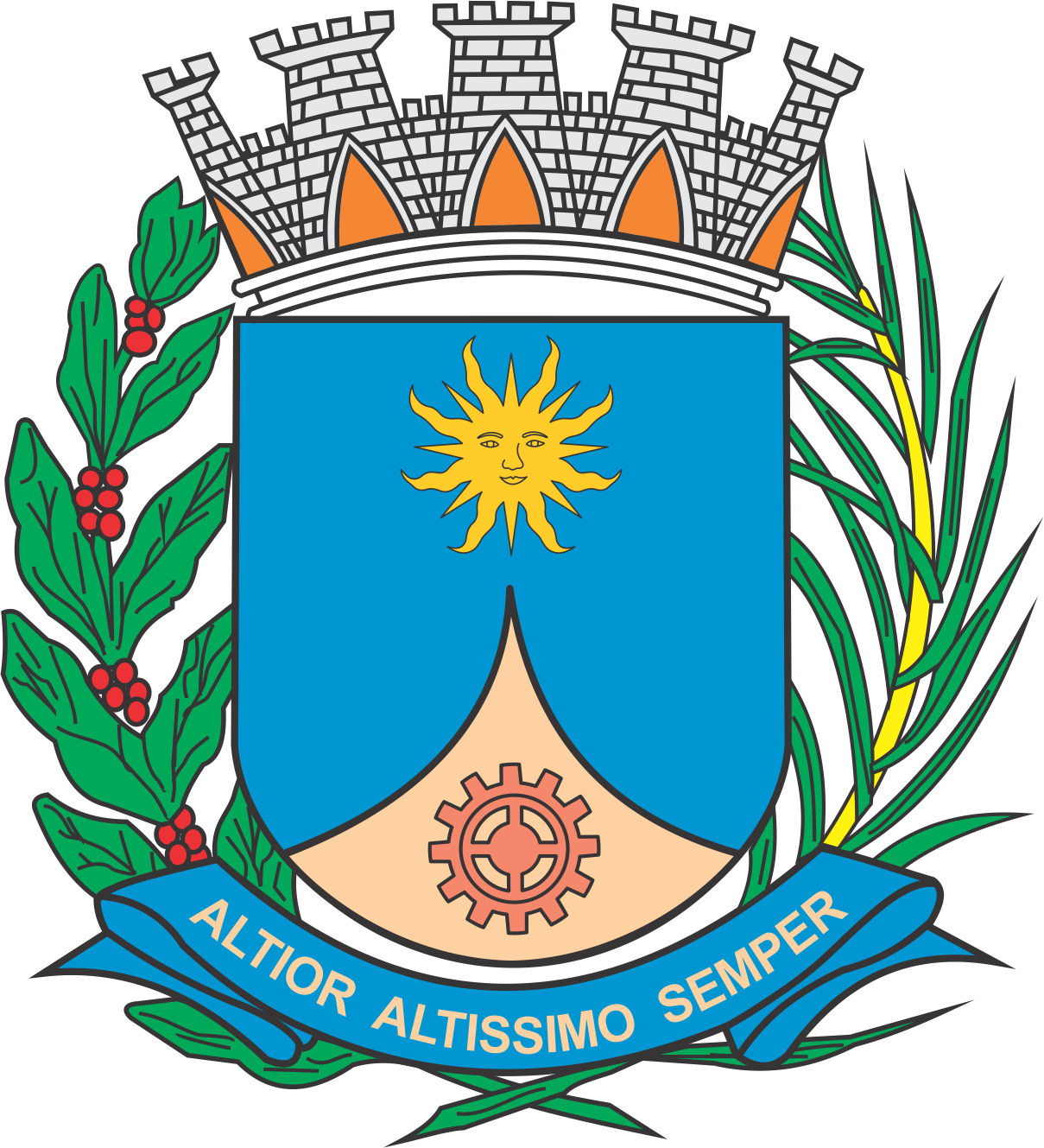 CÂMARA MUNICIPAL DE ARARAQUARAAUTÓGRAFO NÚMERO 384/2019PROJETO DE LEI NÚMERO 388/2019Dispõe sobre a abertura de crédito adicional especial no Departamento Autônomo de Água e Esgotos de Araraquara e dá outras providências.		Art. 1º  Fica o Departamento Autônomo de Água e Esgoto autorizado a abrir um crédito adicional especial, no valor de R$ 1.607.740,00 (um milhão, seiscentos e sete mil, setecentos e quarenta reais), objetivando a ampliação da Estação de Tratamento de Esgotos de Araraquara – ETE, conforme demonstrativo abaixo:		Art. 2º  O crédito autorizado no art. 1º desta lei será coberto com:		I – recursos provenientes do excesso de arrecadação decorrentes do Convênio Fehidro nº 248/2019 de 30 de setembro de 2019, no valor de R$ 803.870,00 (oitocentos e três mil, oitocentos e setenta reais); e		II – a anulação parcial da dotação orçamentária vigente e abaixo especificada:		Art. 3º  Fica incluso o presente crédito adicional especial na Lei nº 9.138, de 29 de novembro de 2017 (Plano Plurianual - PPA), na Lei nº 9.320, de 18 de julho de 2018 (Lei de Diretrizes Orçamentárias - LDO), e na Lei nº 9.443, de 21 de dezembro de 2018 (Lei Orçamentária Anual - LOA).		Art. 4º  Esta lei entra em vigor na data de sua publicação.		CÂMARA MUNICIPAL DE ARARAQUARA, aos 25 (vinte e cinco) dias do mês de novembro do ano de 2019 (dois mil e dezenove).TENENTE SANTANAPresidente030303DEPARTAMENTO AUTÔNOMO DE ÁGUA E ESGOTODEPARTAMENTO AUTÔNOMO DE ÁGUA E ESGOTODEPARTAMENTO AUTÔNOMO DE ÁGUA E ESGOTO03.2303.2303.23GESTÃO TÉCNICA E OPERACIONAL - DAAEGESTÃO TÉCNICA E OPERACIONAL - DAAEGESTÃO TÉCNICA E OPERACIONAL - DAAE03.23.0103.23.0103.23.01GESTÃO TÉCNICA E OPERACIONALGESTÃO TÉCNICA E OPERACIONALGESTÃO TÉCNICA E OPERACIONALFUNCIONAL PROGRAMÁTICAFUNCIONAL PROGRAMÁTICAFUNCIONAL PROGRAMÁTICAFUNCIONAL PROGRAMÁTICAFUNCIONAL PROGRAMÁTICAFUNCIONAL PROGRAMÁTICA171717Saneamento17.51217.51217.512Saneamento Básico Urbano17.512.000817.512.000817.512.0008Gestão Estratégica do Sistema de Esgoto17.512.0008.117.512.0008.117.512.0008.1Projeto17.512.0008.1.13217.512.0008.1.13217.512.0008.1.132Projeto Básicos e Executivo para Ampliação da ETE - Araraquara - Convênio FEHIDROR$803.870,00CATEGORIA ECONÔMICACATEGORIA ECONÔMICACATEGORIA ECONÔMICACATEGORIA ECONÔMICACATEGORIA ECONÔMICACATEGORIA ECONÔMICA4.4.90.51.Obras e InstalaçõesObras e InstalaçõesObras e InstalaçõesR$803.870,00FONTE DE RECURSOFONTE DE RECURSOFONTE DE RECURSO02 – Transferências Estaduais02 – Transferências Estaduais02 – Transferências Estaduais030303DEPARTAMENTO AUTÔNOMO DE ÁGUA E ESGOTODEPARTAMENTO AUTÔNOMO DE ÁGUA E ESGOTODEPARTAMENTO AUTÔNOMO DE ÁGUA E ESGOTO03.2703.2703.27FUNDO MUNICIPAL DE SANEAMENTO BÁSICO E INFRAESTRUTURA URBANAFUNDO MUNICIPAL DE SANEAMENTO BÁSICO E INFRAESTRUTURA URBANAFUNDO MUNICIPAL DE SANEAMENTO BÁSICO E INFRAESTRUTURA URBANA03.27.0103.27.0103.27.01FUNDO MUNICIPAL DE SANEAMENTO BÁSICO E INFRAESTRUTURA URBANAFUNDO MUNICIPAL DE SANEAMENTO BÁSICO E INFRAESTRUTURA URBANAFUNDO MUNICIPAL DE SANEAMENTO BÁSICO E INFRAESTRUTURA URBANAFUNCIONAL PROGRAMÁTICAFUNCIONAL PROGRAMÁTICAFUNCIONAL PROGRAMÁTICAFUNCIONAL PROGRAMÁTICAFUNCIONAL PROGRAMÁTICAFUNCIONAL PROGRAMÁTICA1717SaneamentoSaneamento17.51217.512Saneamento Básico UrbanoSaneamento Básico Urbano17.512.000817.512.0008Gestão Estratégica do Sistema de EsgotoGestão Estratégica do Sistema de Esgoto17.512.0008.117.512.0008.1ProjetoProjeto17.512.0008.1.13217.512.0008.1.132Projeto Básicos e Executivo para Ampliação da ETE - Araraquara - Convênio FEHIDROProjeto Básicos e Executivo para Ampliação da ETE - Araraquara - Convênio FEHIDROR$803.870,00CATEGORIA ECONÔMICACATEGORIA ECONÔMICACATEGORIA ECONÔMICACATEGORIA ECONÔMICACATEGORIA ECONÔMICACATEGORIA ECONÔMICA4.4.90.51.Obras e InstalaçõesObras e InstalaçõesObras e InstalaçõesR$803.870,00FONTE DE RECURSOFONTE DE RECURSOFONTE DE RECURSO04 – Recursos Próprios da Administração Indireta04 – Recursos Próprios da Administração Indireta04 – Recursos Próprios da Administração Indireta0303DEPARTAMENTO AUTÔNOMO DE ÁGUA E ESGOTODEPARTAMENTO AUTÔNOMO DE ÁGUA E ESGOTODEPARTAMENTO AUTÔNOMO DE ÁGUA E ESGOTODEPARTAMENTO AUTÔNOMO DE ÁGUA E ESGOTO03.2703.27FUNDO MUNICIPAL DE SANEAMENTO BÁSICO E INFRAESTRUTURA URBANAFUNDO MUNICIPAL DE SANEAMENTO BÁSICO E INFRAESTRUTURA URBANAFUNDO MUNICIPAL DE SANEAMENTO BÁSICO E INFRAESTRUTURA URBANAFUNDO MUNICIPAL DE SANEAMENTO BÁSICO E INFRAESTRUTURA URBANA03.27.0103.27.01FUNDO MUNICIPAL DE SANEAMENTO BÁSICO E INFRAESTRUTURA URBANAFUNDO MUNICIPAL DE SANEAMENTO BÁSICO E INFRAESTRUTURA URBANAFUNDO MUNICIPAL DE SANEAMENTO BÁSICO E INFRAESTRUTURA URBANAFUNDO MUNICIPAL DE SANEAMENTO BÁSICO E INFRAESTRUTURA URBANAFUNCIONAL PROGRAMÁTICAFUNCIONAL PROGRAMÁTICAFUNCIONAL PROGRAMÁTICAFUNCIONAL PROGRAMÁTICAFUNCIONAL PROGRAMÁTICAFUNCIONAL PROGRAMÁTICA171717Saneamento17.51217.51217.512Saneamento Básico Urbano17.512.000717.512.000717.512.0007Gestão Estratégica do Sistema de Água17.512.0007.217.512.0007.217.512.0007.2Atividade17.512.0007.2.01117.512.0007.2.01117.512.0007.2.011Melhorias e Ampliações do Sistema de ÁguaR$97.640,00CATEGORIA ECONÔMICACATEGORIA ECONÔMICACATEGORIA ECONÔMICACATEGORIA ECONÔMICACATEGORIA ECONÔMICACATEGORIA ECONÔMICA4.4.90.51.Obras e InstalaçõesObras e InstalaçõesObras e InstalaçõesR$97.640,00FONTE DE RECURSOFONTE DE RECURSO04 – Recursos Próprios da Administração Indireta04 – Recursos Próprios da Administração Indireta04 – Recursos Próprios da Administração Indireta04 – Recursos Próprios da Administração IndiretaFUNCIONAL PROGRAMÁTICAFUNCIONAL PROGRAMÁTICAFUNCIONAL PROGRAMÁTICAFUNCIONAL PROGRAMÁTICAFUNCIONAL PROGRAMÁTICAFUNCIONAL PROGRAMÁTICA171717Saneamento17.51217.51217.512Saneamento Básico Urbano17.512.000817.512.000817.512.0008Gestão Estratégica do Sistema de Esgoto17.512.0008.117.512.0008.117.512.0008.1Projeto17.512.0008.1.00717.512.0008.1.00717.512.0008.1.007Dragagem de Lodo da ETE Araraquara - Convênio FEHIDROR$514.230,00CATEGORIA ECONÔMICACATEGORIA ECONÔMICACATEGORIA ECONÔMICACATEGORIA ECONÔMICACATEGORIA ECONÔMICACATEGORIA ECONÔMICA4.4.90.51.Obras e InstalaçõesObras e InstalaçõesObras e InstalaçõesR$514.230,00FONTE DE RECURSOFONTE DE RECURSO04 – Recursos Próprios da Administração Indireta04 – Recursos Próprios da Administração Indireta04 – Recursos Próprios da Administração Indireta04 – Recursos Próprios da Administração IndiretaFUNCIONAL PROGRAMÁTICAFUNCIONAL PROGRAMÁTICAFUNCIONAL PROGRAMÁTICAFUNCIONAL PROGRAMÁTICAFUNCIONAL PROGRAMÁTICAFUNCIONAL PROGRAMÁTICA282828Encargos Especiais28.84628.84628.846Outros Encargos Especiais28.846.000028.846.000028.846.0000Encargos Especiais28.846.0000.028.846.0000.028.846.0000.0Operação Especial28.846.0000.0.00828.846.0000.0.00828.846.0000.0.008Dívida Contratual InternaR$192.000,00CATEGORIA ECONÔMICACATEGORIA ECONÔMICACATEGORIA ECONÔMICACATEGORIA ECONÔMICACATEGORIA ECONÔMICACATEGORIA ECONÔMICA3.2.90.21Juros sobre a Dívida por ContratoJuros sobre a Dívida por ContratoJuros sobre a Dívida por ContratoR$25.000,00FONTE DE RECURSOFONTE DE RECURSO04 – Recursos Próprios da Administração Indireta04 – Recursos Próprios da Administração Indireta04 – Recursos Próprios da Administração Indireta04 – Recursos Próprios da Administração IndiretaCATEGORIA ECONÔMICACATEGORIA ECONÔMICACATEGORIA ECONÔMICACATEGORIA ECONÔMICACATEGORIA ECONÔMICACATEGORIA ECONÔMICA3.2.90.22Encargos da Dívida Contratada com Instituições FinanceirasEncargos da Dívida Contratada com Instituições FinanceirasEncargos da Dívida Contratada com Instituições FinanceirasR$49.000,00FONTE DE RECURSOFONTE DE RECURSO04 – Recursos Próprios da Administração Indireta04 – Recursos Próprios da Administração Indireta04 – Recursos Próprios da Administração Indireta04 – Recursos Próprios da Administração IndiretaCATEGORIA ECONÔMICACATEGORIA ECONÔMICACATEGORIA ECONÔMICACATEGORIA ECONÔMICACATEGORIA ECONÔMICACATEGORIA ECONÔMICA4.6.90.71Principal da Dívida Contratual ResgatadaPrincipal da Dívida Contratual ResgatadaPrincipal da Dívida Contratual ResgatadaR$118.000,00FONTE DE RECURSOFONTE DE RECURSO04 – Recursos Próprios da Administração Indireta04 – Recursos Próprios da Administração Indireta04 – Recursos Próprios da Administração Indireta04 – Recursos Próprios da Administração Indireta